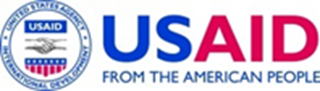 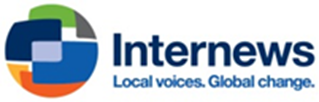 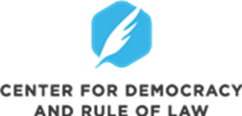 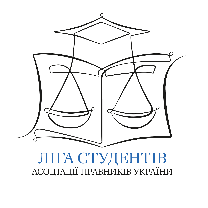 РЕГЛАМЕНТ ПРОВЕДЕННЯ МОДЕЛЬНИХ СУДОВИХ ЗАСІДАНЬ У СФЕРІ СВОБОДИ СЛОВА В УМОВАХ КОНФЛІКТУЗагальні положенняМодельні судові засідання у сфері свободи слова в умовах конфлікту (далі - змагання) – це змагання у формі імітації судового процесу для студентів вищих навчальних  закладів, які проводяться  Центром демократії та верховенства права (далі - ЦЕДЕМ) у партнерстві з Лігою студентів Асоціації правників України за підтримки американського народу, яка була надана через Агентство США з міжнародного розвитку (USAID) та Інтерньюз.Змагання складаються з 4 регіональних раундів: Східноукраїнський (м. Харків - для студентів вищих навчальних закладів з Харківської, Чернігівської, Сумської, Полтавської, Донецької та Луганської областей), Центральноукраїнський (м. Дніпро - для студентів вищих навчальних закладів з Дніпропетровської, Київської, Запорізької та Кіровоградської областей, а також для вищих навчальних закладів АР Крим, які перемістились з окупованої території),  Західноукраїнський (м. Львів для студентів вищих навчальних закладів з Львівської, Закарпатської, Івано-Франківської, Чернівецької, Тернопільської, Хмельницької, Волинської, Рівненської та Житомирської областей) та Південноукраїнський (м. Одеса - для студентів вищих навчальних закладів з Одеської, Вінницької, Миколаївської та Херсонської областей). Дати кожного раунду визначаються окремо в анонсі.У змаганнях можуть брати студенти денної форми навчання, які навчаються на юридичних спеціальностях, або на напрямом підготовки «журналістика».РеєстраціяРеєстрація на кожен регіональний раунд проводиться з урахуванням принципу територіальності відповідно до п. 1.2 цих правил.Реєстрація на кожен регіональний раунд відкривається з моменту публікації відповідного оголошення на сайті ЦЕДЕМ та закінчується у строк, зазначений в анонсі. Для реєстрації кожна команда має заповнити аплікаційну форму, посилання на яку даватиметься в анонсі. Реєстрація є завершеною з моменту отримання листа від організаторів з підтвердженням реєстрації. В разі неотримання такого листа протягом трьох робочій днів для завершення реєстрації учасники мають звернутись із запитом на електронну адресу: edu@medialaw.kiev.ua  для підтвердження реєстрації.У листі-підтвердження кожна команда отримає номер, під яким вона буде виступати у змаганнях. Цей номер є конфіденційний і не підлягає розголошенню стороннім особам, іншим учасникам змагань, а також суддям. Команда може складатись з 3-6 учасників, які відповідають критеріям, визначеним у п. 1.4. цих правил. Фінансове забезпеченняЦентр демократії та верховенства права відшкодовує частині команд витрати на проїзд та забезпечує проживанням учасників таких команд. Відбір команд, учасникам яким буде відшкодовано проїзд та забезпечено проживання здійснюється на конкурсних засадах на підставі мотиваційного листа, що є невід’ємною частиною аплікаційної форми  Про можливість відшкодування витрат на проїзд та забезпечення проживання учасникам буде повідомлено у листі підтвердження реєстрації. Проведення змагань. Презентація аргументів Фабула змагань публікується на сайті Центру демократії та верховенства права одночасно з анонсом.  Змагання відбуваються у формі представлення учасниками аргументів на користь позивача або відповідача по справі. Кількість турів визначається для кожного регіонального раунду окремо.  Вибір сторони, яку представлятиме та чи інша команда здійснюється на підставі жеребкування, яке відбувається на початку змагань.В кожному раунді позицію команди можуть представляти максимум 3 учасника.Перед виступом кожної команди її учасники мають здати уповноваженому представнику Центру демократії та верховенства права 3 друковані екземпляри аргументів як з боку позивача, так і з боку відповідача, а також надіслати сказані аргументи на електронну адресу: edu@medialaw.kiev.ua. Невиконання цієї вимоги тягне за собою накладання штрафу у вигляді -15 балів від загального результату команди. Рішення про накладання штрафу приймає уповноважений представник Центру демократії та верховенства права.На початку виступу кожної команди її учасники мають зазначити номер команди та імена учасників без прізвищ. Повідомлення назви навчального закладу, а також повідомлення іншої інформації, яка дає змогу ідентифікувати приналежність команди до ВНЗ тягне за собою накладання штрафу у вигляді -15 балів від загального результату команди. Рішення про накладання штрафу приймає уповноважений представник Центру демократії та верховенства права. Тривалість виступу команди складає 30 хвилин, які розподіляються між усіма учасниками на їх розсуд.  Судді змагань мають право задавати учасникам питання у будь-який час їх виступу. Час, витрачений на питання-відповіді зараховується до загальної тривалості виступу.  Учасники не мають права задавати питання протилежній стороні, а також спілкуватись між собою під час виступу. Після закінчення виступу позивача та відповідача кожна команда має додатково 2 хвилини для коментування аргументів суперників.ОцінюванняВиступ кожного члена команди оцінюється відповідно до методології оцінювання за наступними критеріями:Презентація – максимум 15 балівСтруктура аргументів – максимум 15 балівЗнання фактів справи – максимум 15 балівВідповіді на запитання - максимум 15 балівЗнання українського законодавства  – максимум 20 балівЗнання міжнародних стандартів – максимум 20 балівЗагальний результат кожного учасника визначається сумою балів за усіма критеріями, зазначеними в п.5.1 цих правил. Загальний результат команди у кожному турі визначається шляхом обчислення середнього арифметичного від суми балів за виступ всіх учасників.Оцінки, виставлені суддями, є конфіденційними до закінчення змагань та офіційного оголошення результатів. Вирішення спорів Усі спори, пов’язані з проведенням змагань, вирішуються уповноваженим представником Центру демократії та верховенства права. Рішення уповноваженого представника Центру демократії та верховенства права є остаточними та оскарженню не підлягають. Проведення цього заходу  стало можливим завдяки підтримці американського народу, що була надана через Агентство США з міжнародного розвитку (USAID) та Internews. Зміст матеріалів є виключно відповідальністю Центру демократії та верховенства права та необов’язково відображає точку зору USAID, уряду США та Internews.